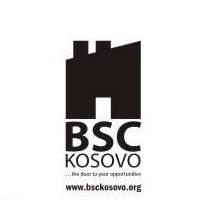 FTESË PËR APLIKIMNë kuadër të projektit “Mbështetje me pajisje shtesë për shkak të situatës së krijuar nga COVID-19, për përfituesit e mëparshëm -start-up bizneset e krijuara nga personat e riatdhesuar”, të financuar nga GIZ; BSCK fton të gjithë personat e riatdhesuar të cilët kanë themeluar bizneset e tyre më parë nëpërmjet mbështetjes nga programi i vetëpunësimit për personat e riatdhesuar, që të aplikojnë për mundësinë e përfitimit të pajisjeve/mjeteve shtesë të cilat do ndihmonin dhe lehtësonin konkurueshmërinë, punësueshmërinë dhe operimin e bizneseve të tyre gjatë dhe pas pandemisë.Procesi i përzgjedhjes do jetë në bazë të kritereve si në vijim:Biznesi bindës dhe premtues në bazë të aplikacionit të aplikuesit;Vërteton kapacitete për të drejtuar biznesin e tij/saj në bazë të aplikacioni të aplikuesit dhe cfarëdo certifikate në lidhje me drejtimin e biznesit dhe zotrimin e zanatit;Biznesi është i regjistruar para COVID-19 dhe është prekur prej tij, në bazë të sektorit të biznesit dhe aplikacionit të aplikuesit;Themeluesi/ja i/e biznesit është person i rikthyer në bazë të vërtetimit që është person i/e riatdhesuar. Mënyra e aplikimit është online ku përfshin plotësimin e formularit të aplikimit si dhe bashkëngjitjen e dokumenteve të listuara më poshtë në formatin pdf (të skenuara):Letërnjoftimin; Vërtetimin që është i/e riatdhesuar;Dëshmi (kontrata ose dëshmi tjetër) që ka qenë përfitues i kaluar nga programi i vetëpunësimit për të riatdhesuarit nga UNDP ose Agjencia e Punësimit e Republikës së KosovësCertifikatën e regjistrimit të biznesit; Certifikatë të trajnimit në menaxhim të biznesit dhe/apo të ndonjë trajnimi teknik (zanat).Përparësi për të përfituar nga ky projekt do të kenë: bizneset e personave të rikthyer të cilët janë dëmtuar si pasojë e pandemisë, bizneset e personave të rikthyer të gjinisë femërore, të viseve rurale, të komuniteteve pakicë si dhe biznese të grupeve të tjera të margjinializuara të riatdhesuar në Kosovë.Ju lutem klikoni në linkun si në vijim për të mbushur aplikacionin: https://docs.google.com/forms/d/e/1FAIpQLSdMEfFxzZdTUxxIeJZu3me5rSg2BykbUdZo2nCZgoB7K8Mc7A/viewform Për më shumë informacione vizitoni uebfaqen https://bsckosovo.org/.